2025ЯНВАРЬ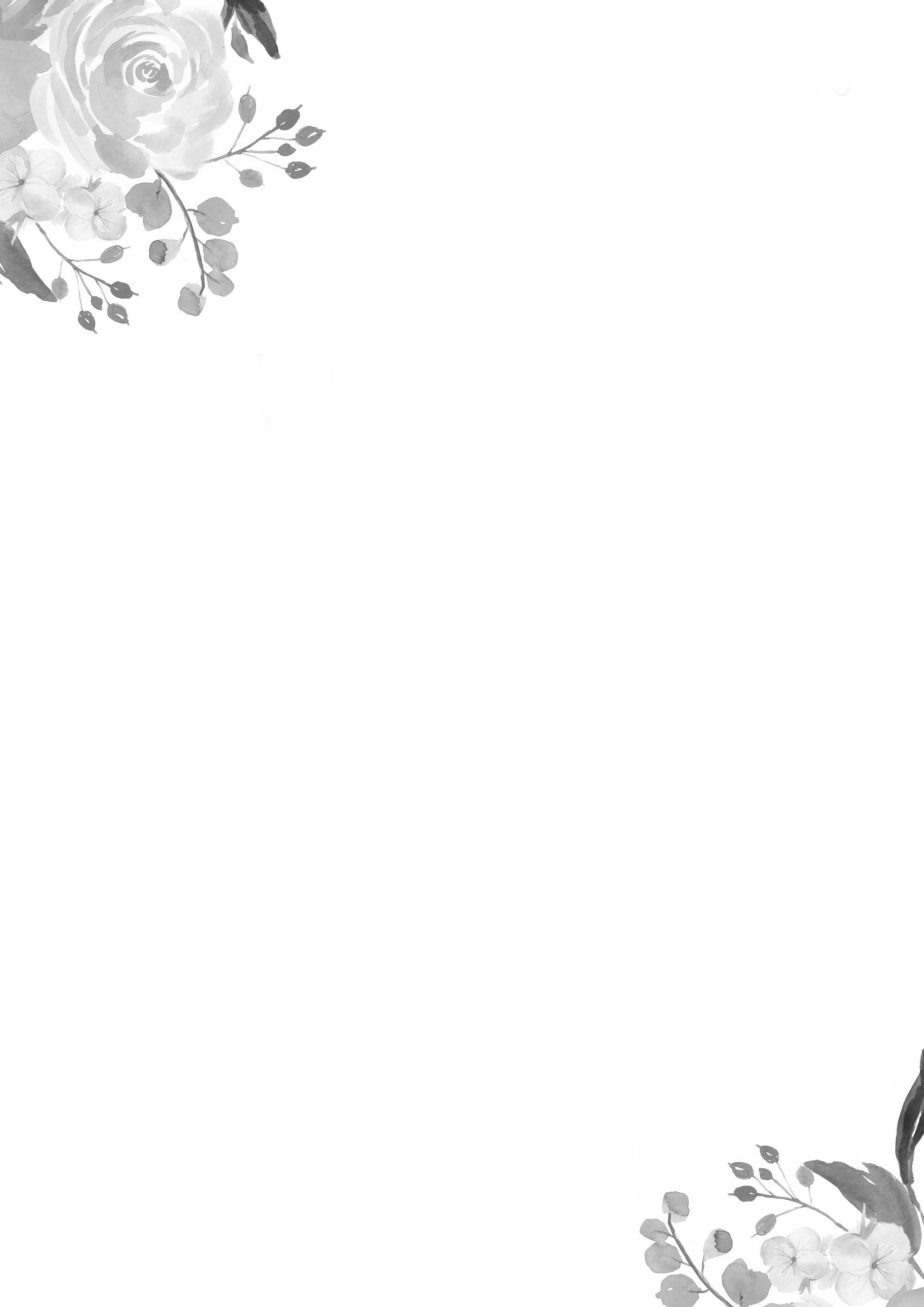 ПонедельникВторникСредаЧетвергПятницаСубботаВоскресенье123456789101112131415161718192021222324252627282930312025ФЕВРАЛЬ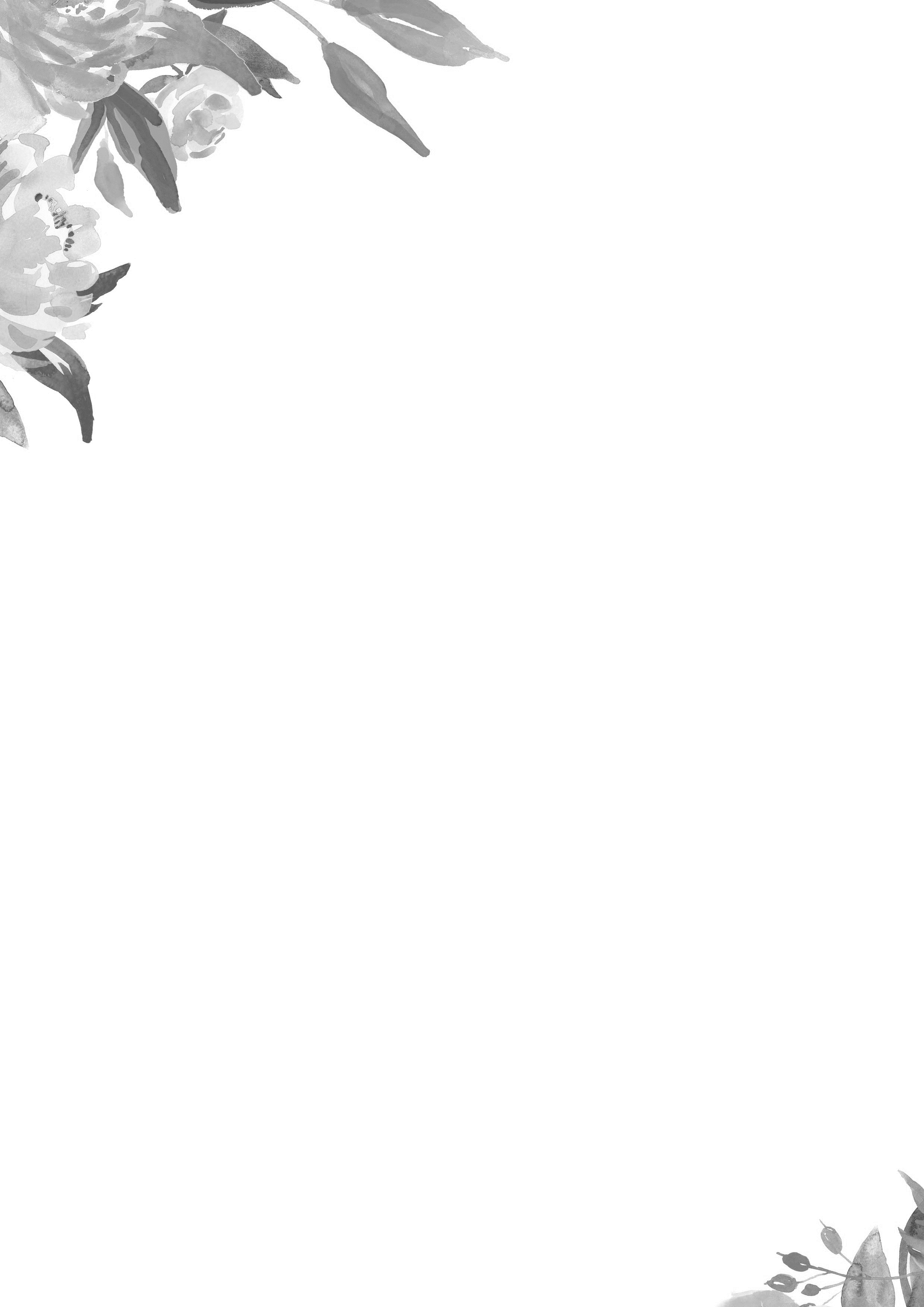 ПонедельникВторникСредаЧетвергПятницаСубботаВоскресенье123456789101112131415161718192021222324252627282025МАРТ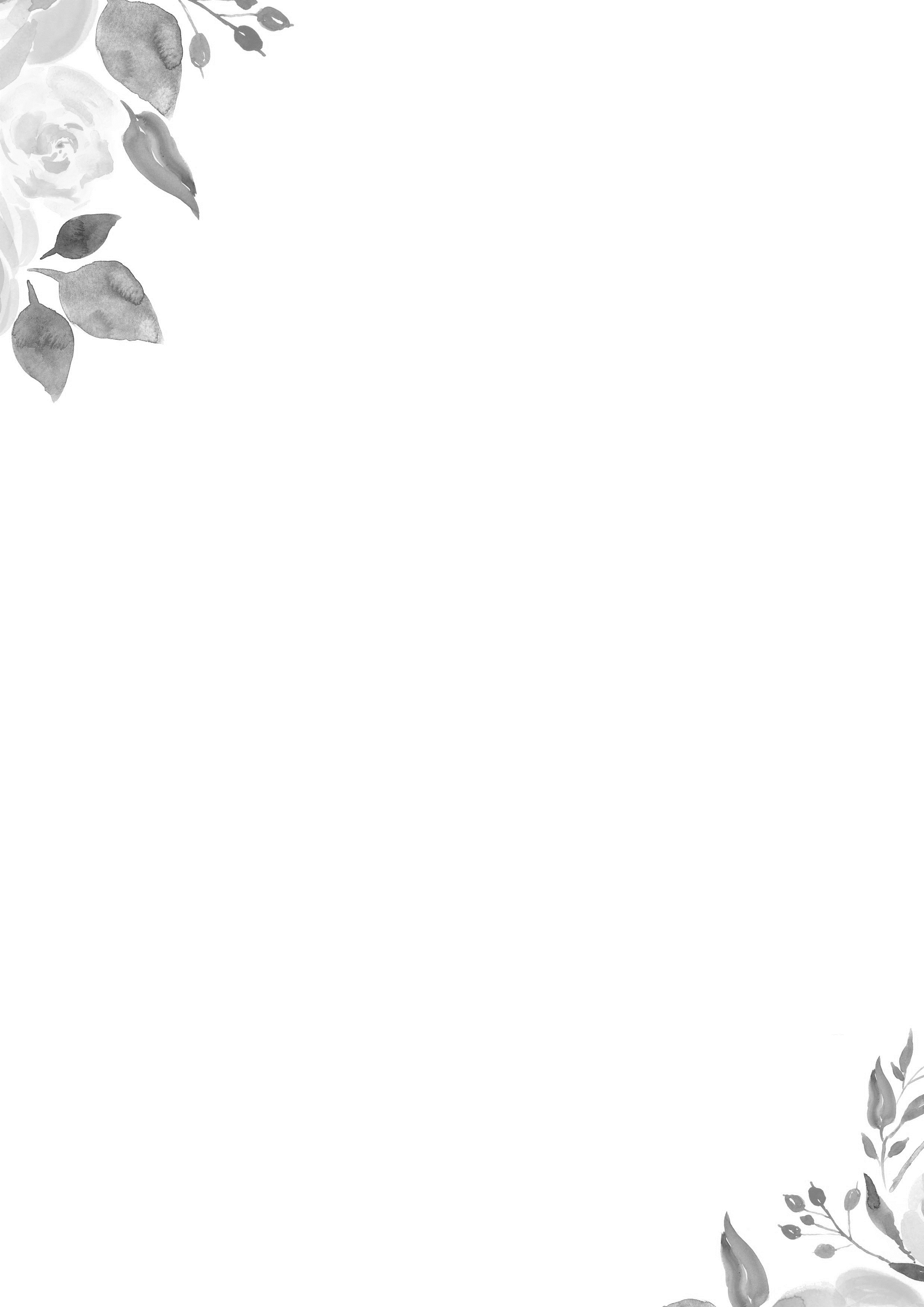 ПонедельникВторникСредаЧетвергПятницаСубботаВоскресенье123456789101112131415161718192021222324252627282930312025АПРЕЛЬ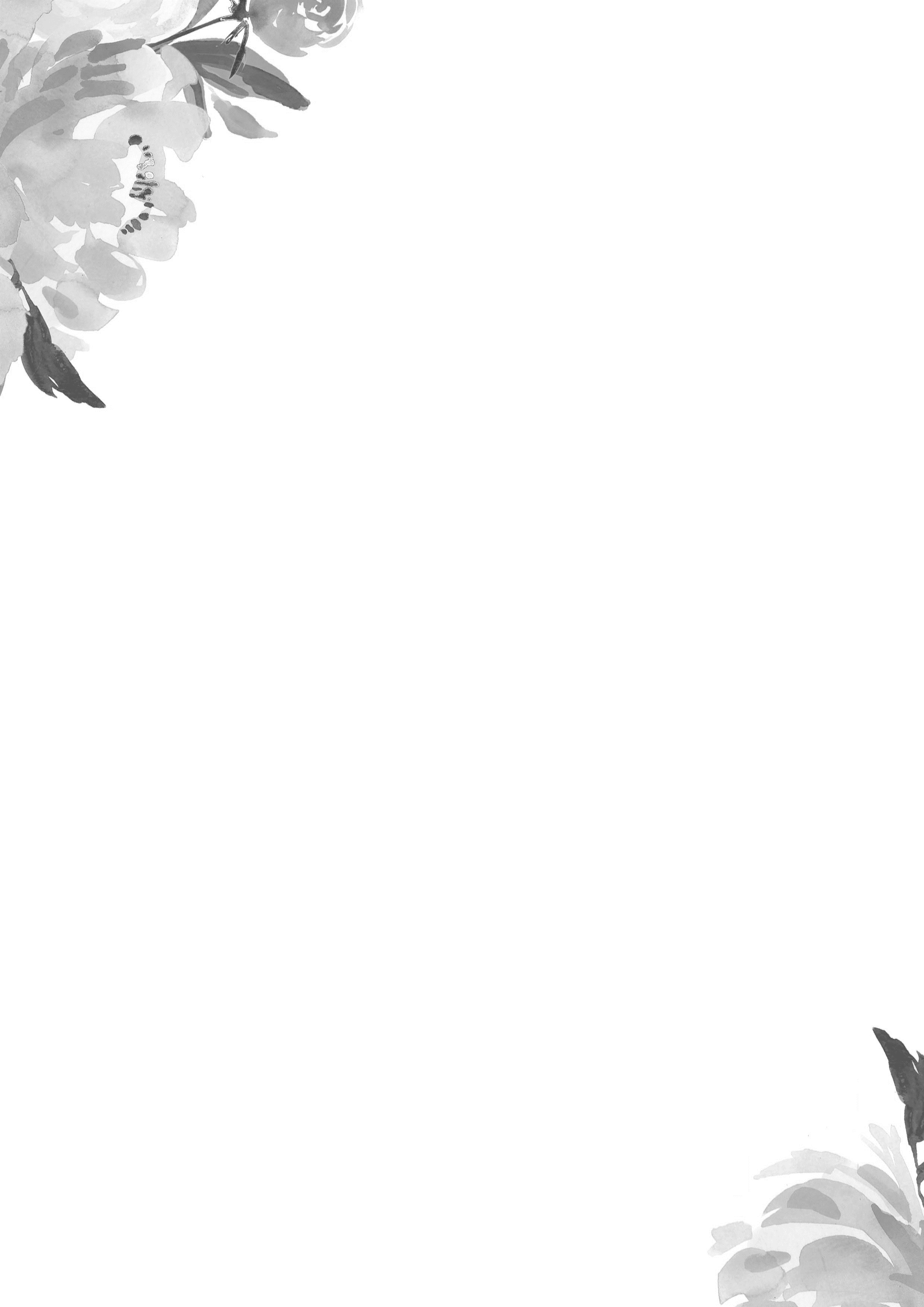 ПонедельникВторникСредаЧетвергПятницаСубботаВоскресенье1234567891011121314151617181920212223242526272829302025МАЙ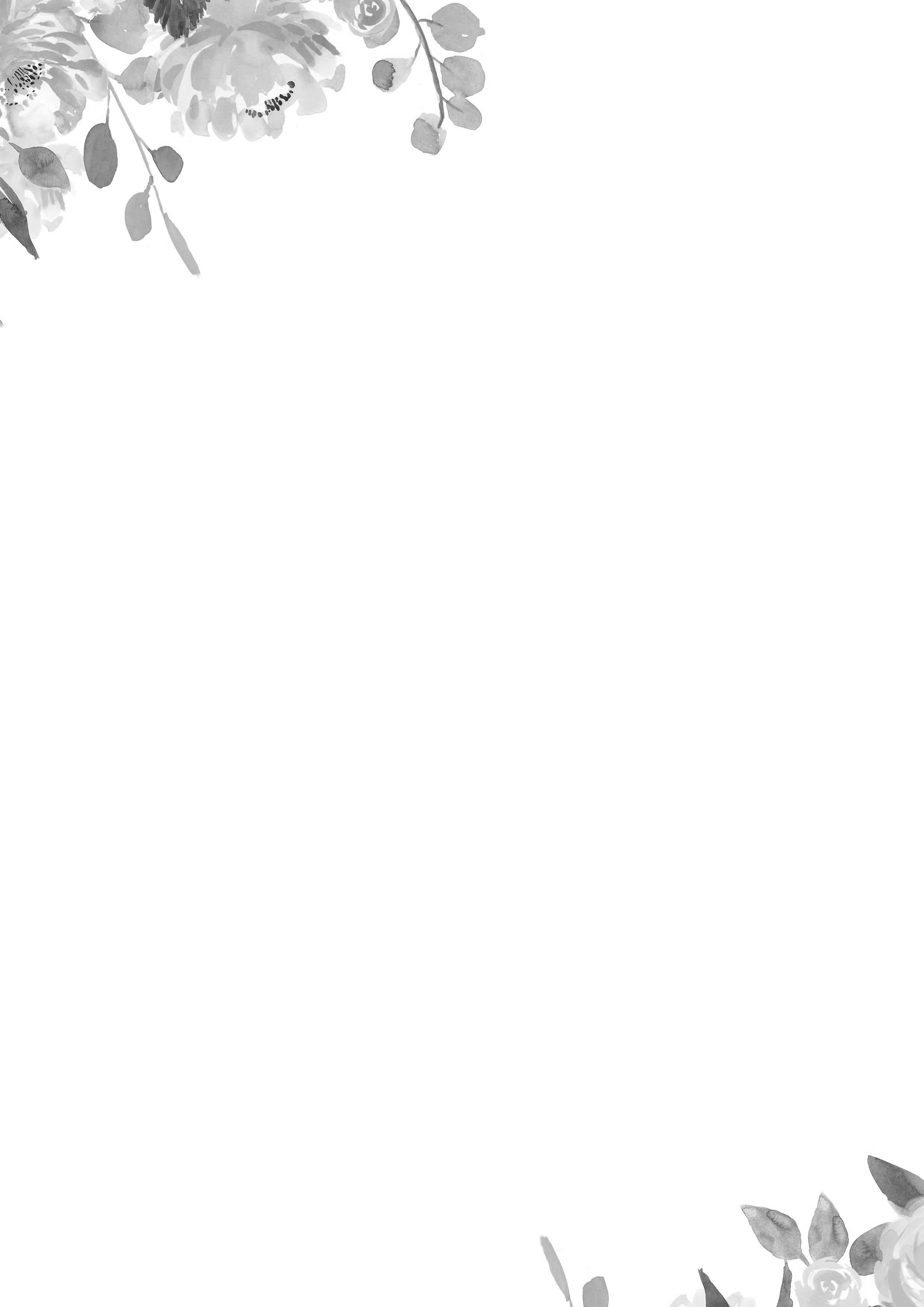 ПонедельникВторникСредаЧетвергПятницаСубботаВоскресенье123456789101112131415161718192021222324252627282930312025ИЮНЬ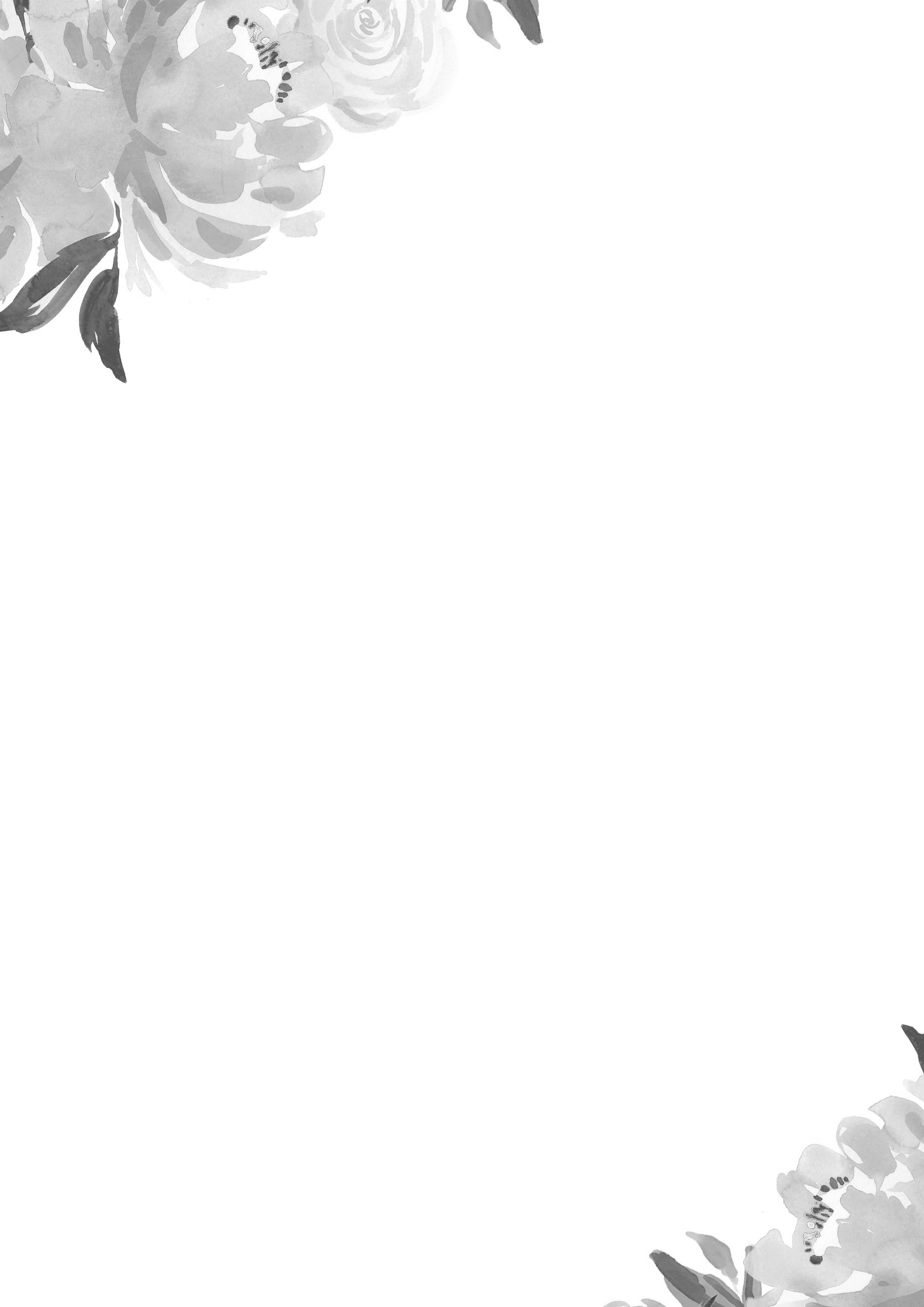 ИЮНЬПонедельникВторникСредаЧетвергПятницаСубботаВоскресенье1234567891011121314151617181920212223242526272829302025ИЮЛЬ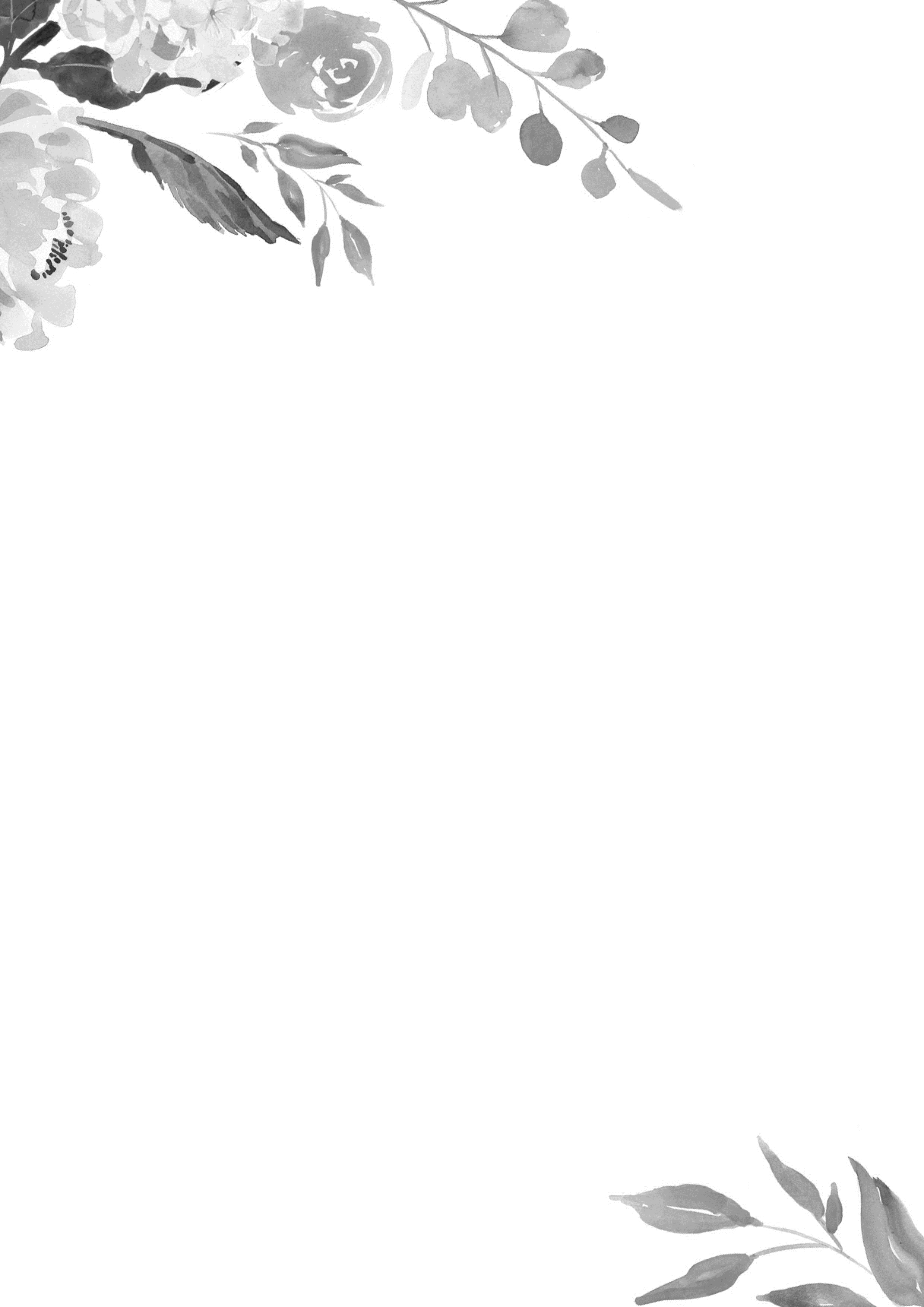 ПонедельникВторникСредаЧетвергПятницаСубботаВоскресенье123456789101112131415161718192021222324252627282930312025АВГУСТ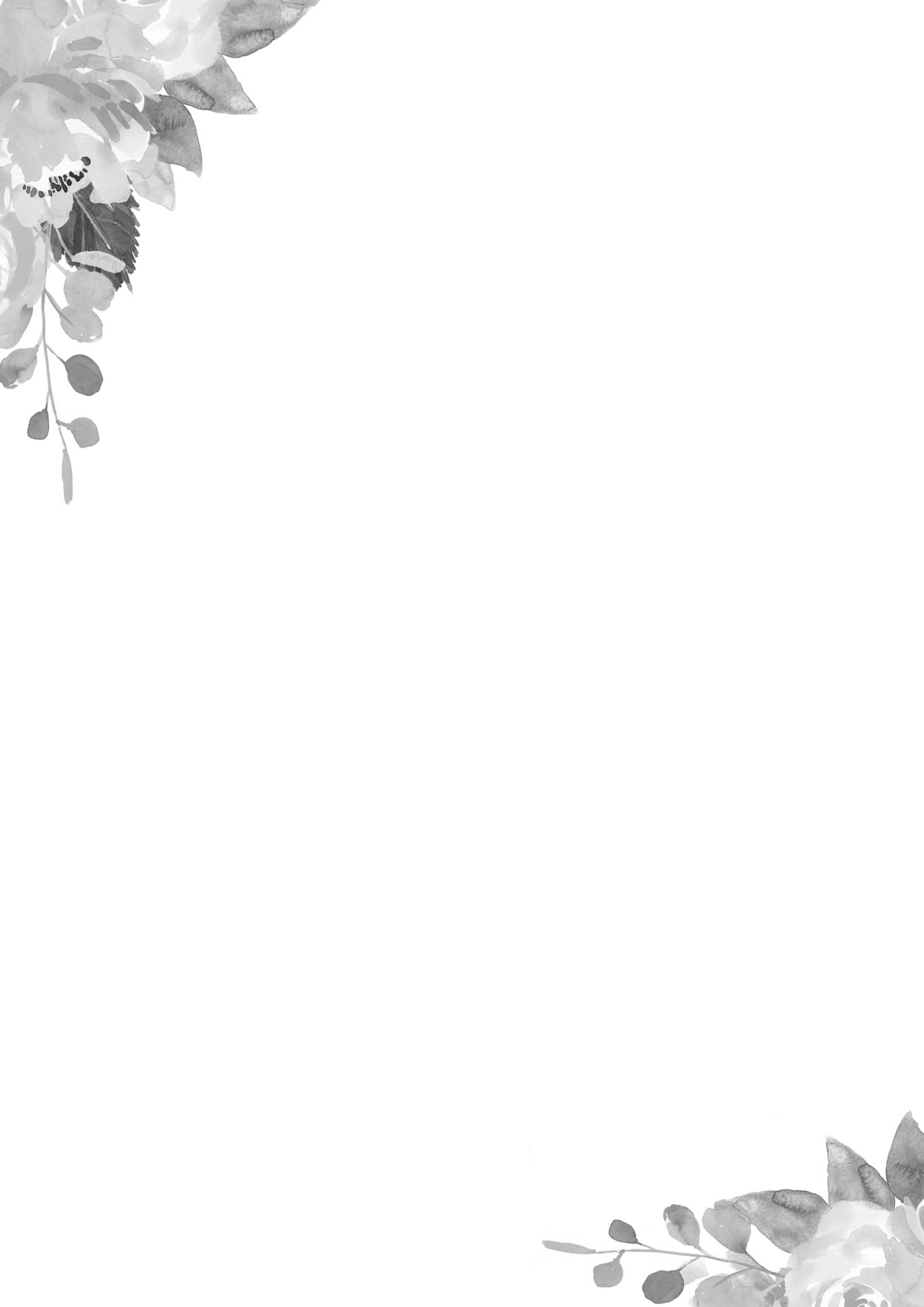 ПонедельникВторникСредаЧетвергПятницаСубботаВоскресенье123456789101112131415161718192021222324252627282930312025СЕНТЯБРЬ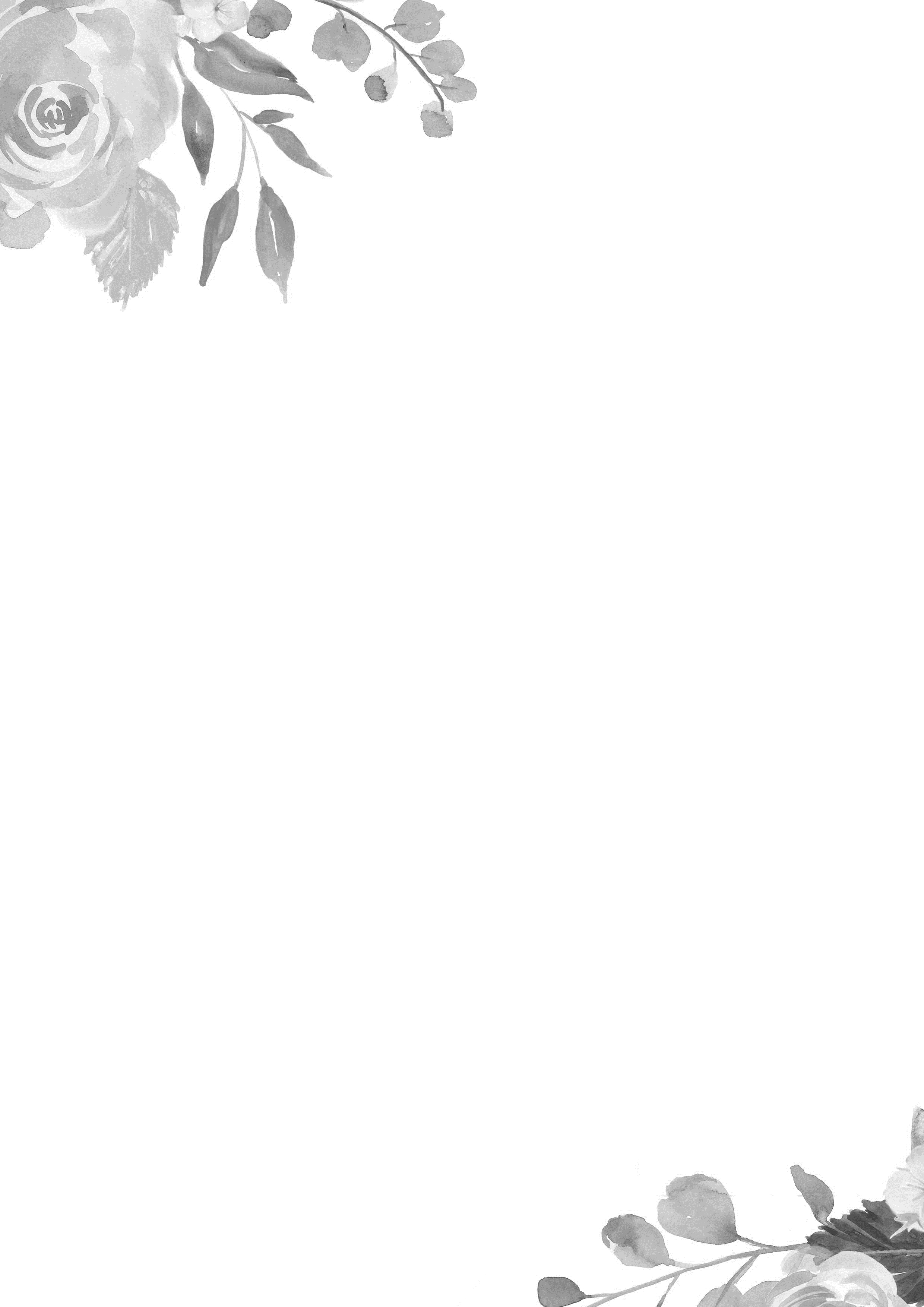 ПонедельникВторникСредаЧетвергПятницаСубботаВоскресенье1234567891011121314151617181920212223242526272829302025ОКТЯБРЬ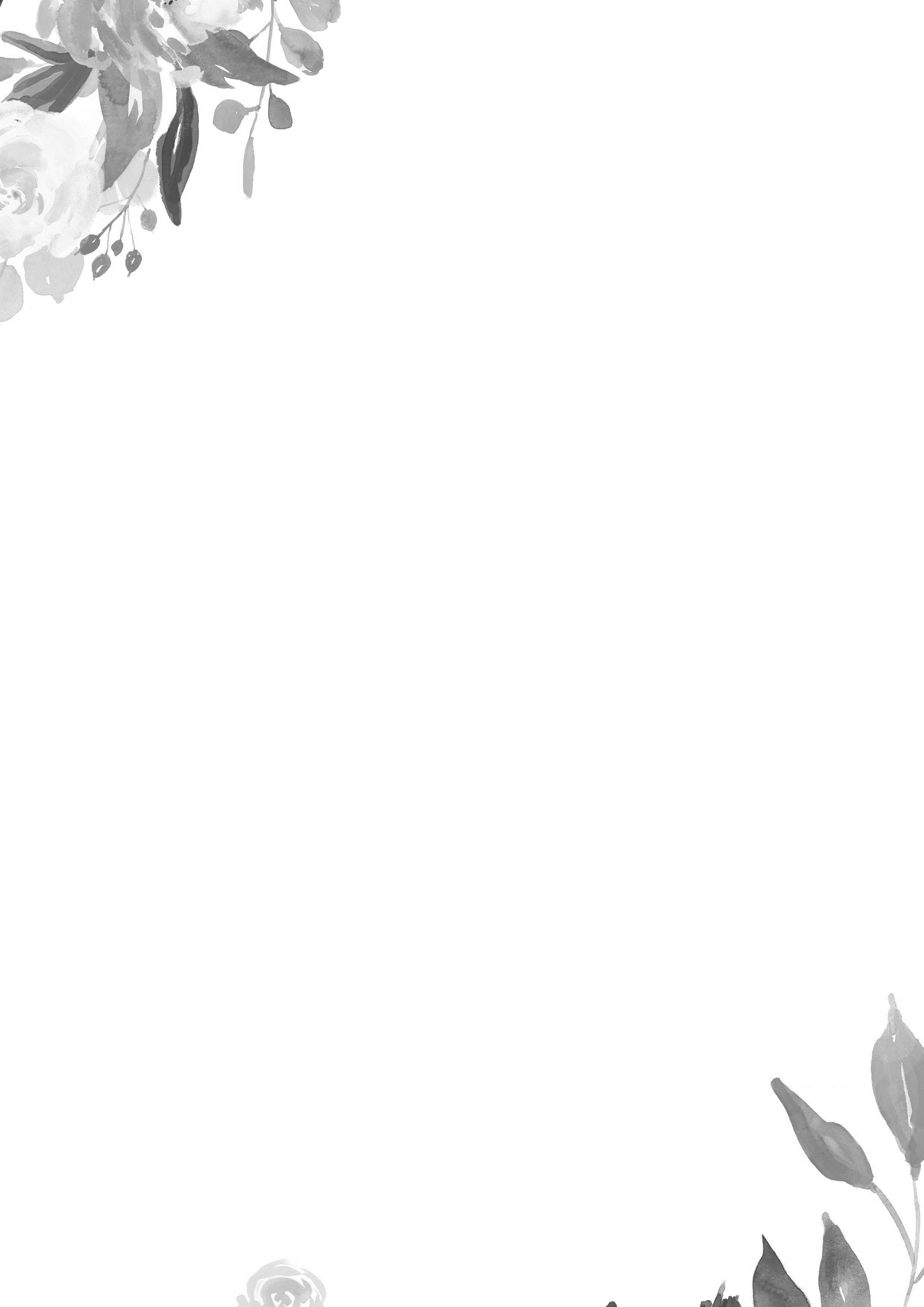 ОКТЯБРЬПонедельникВторникСредаЧетвергПятницаСубботаВоскресенье123456789101112131415161718192021222324252627282930312025НОЯБРЬ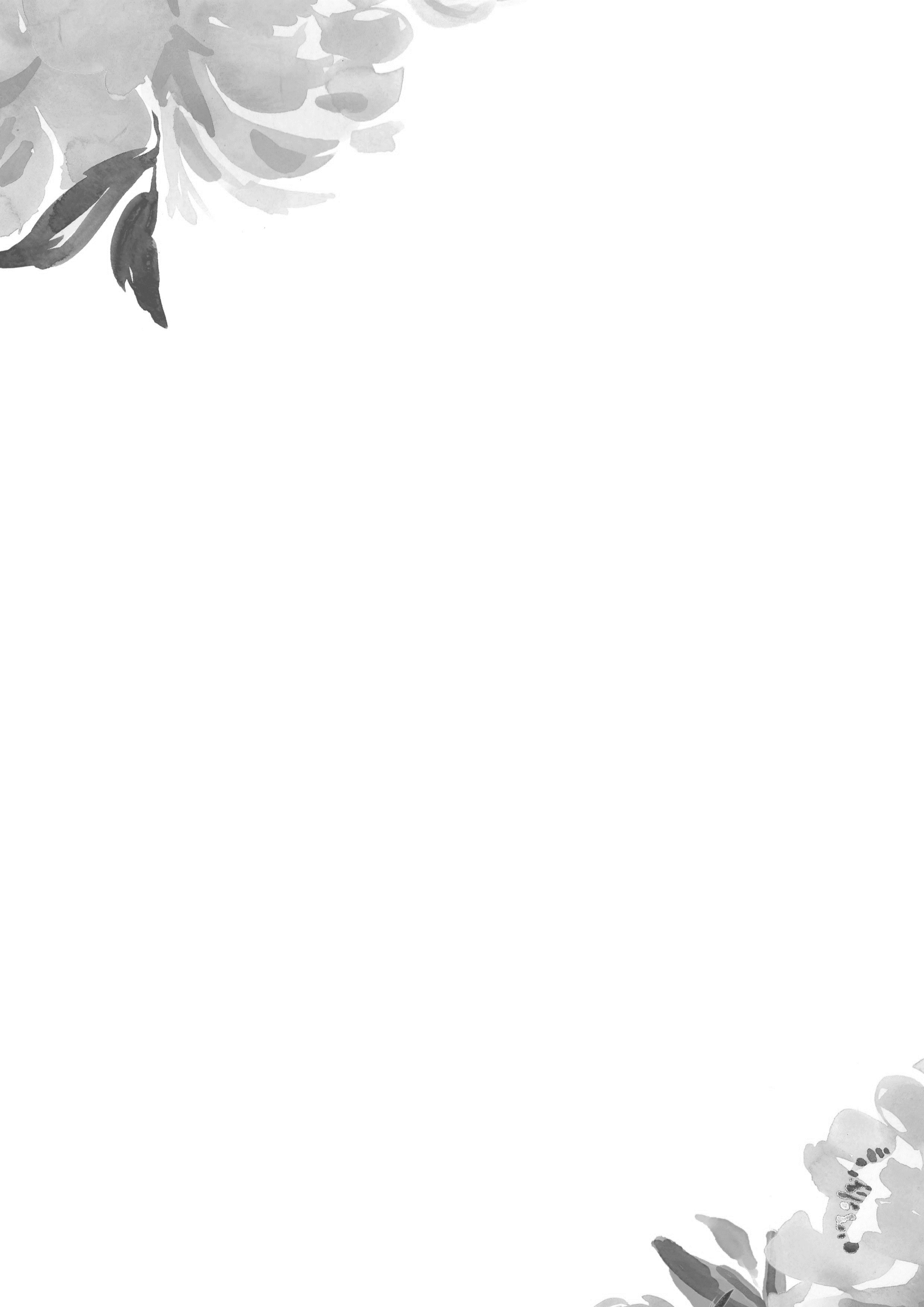 ПонедельникВторникСредаЧетвергПятницаСубботаВоскресенье1234567891011121314151617181920212223242526272829302025ДЕКАБРЬ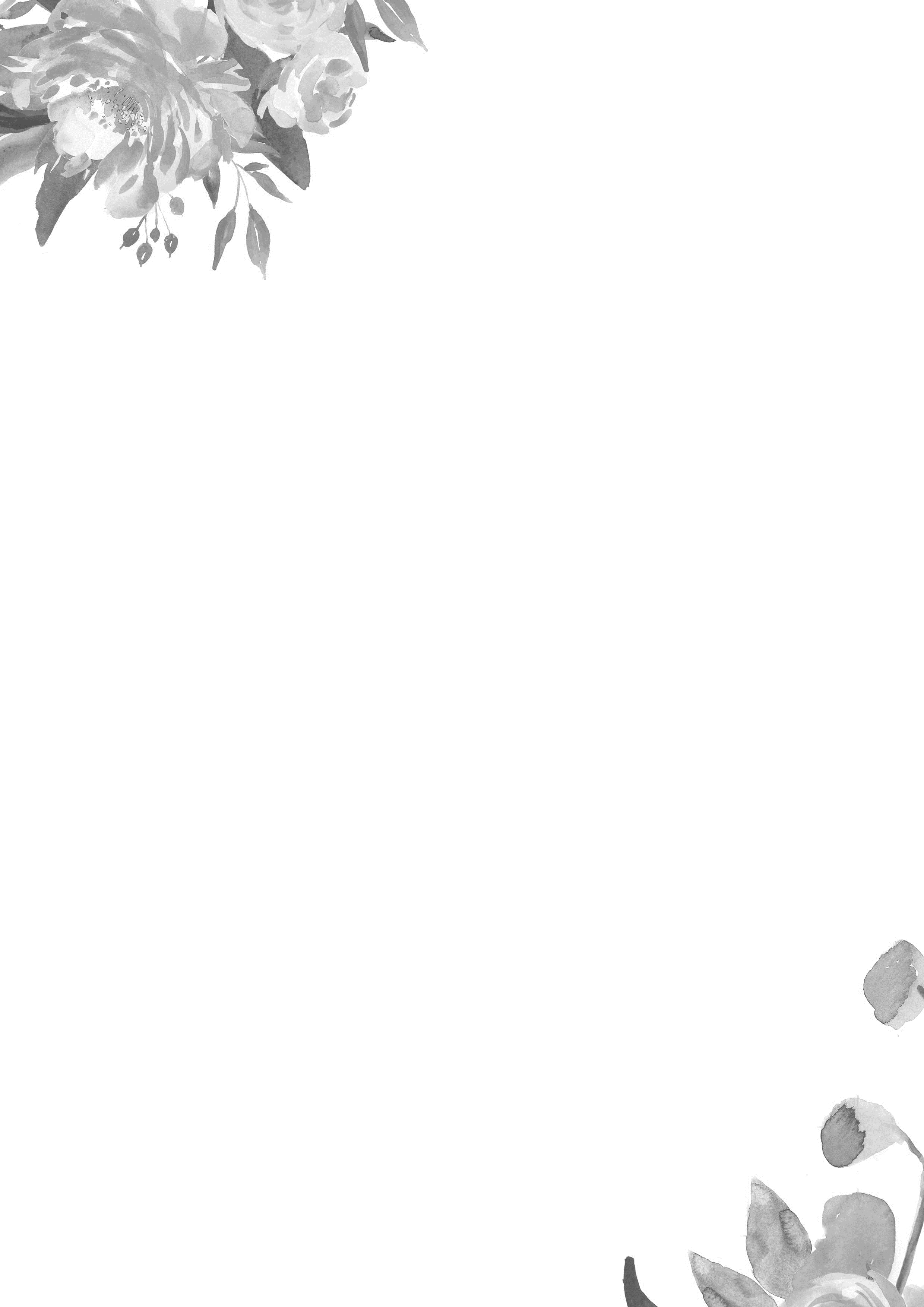 ПонедельникВторникСредаЧетвергПятницаСубботаВоскресенье12345678910111213141516171819202122232425262728293031